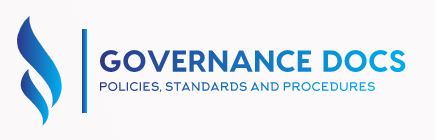 Information Security Breach PolicyVersion: 1.0 Document Key Information:Document Change Control:To track reviews, updates and approvals actions related to the documentContents1.	Introduction	42.	Purpose	43.	Policy Statement	44.	ISO 27001 Controls Addresses	55.	Disciplinary Action for Breaches of Security Policy	56.	Infringement Violation and Classification	67.	Workstations Usage User Agreement	78.	Non-Conformance	89.	Security Incident Reporting	810.	Information Security Violation Escalation	811.	Responsibilities	912.	Definitions	1013.	Information Security Violation Escalation Procedure	1114.	Information Security Violation Category	1715.	Procedures for making Amendments to Policies	1716.	Annexure 1: Information Security Violation Investigation Form	18Introduction Ensuring th [COMPANY NAME] informion is protected from unauthorized disclosure and safeguarding to prevent unauthorized modificion or destruction is an essential pre-requisite for implementing secure systems  [COMPANY NAME]. Such monitoring provides management with assurance th the Confidentiality, Integrity, and Availability of its Informion resources will not be compromised. This policy will be enforced. Therefore, all [COMPANY NAME] employees, contractors, vendors, and temporary staff must acknowledge and comply with this policy. The enforcement of this policy and all Informion Security policies is important in delivering the message to all [COMPANY NAME] staff and all the respective outsourced parties th organizional security is a serious issue. Breach of confidentiality and any compromise of informion or systems resources in respect of confidentiality, availability, and integrity is a punishable offense, requiring disciplinary action by both line Management and the Human Resources Division of [COMPANY NAME]. Purpose This policy serves to ensure all [COMPANY NAME] employees and outsourced parties are aware of and are familiar with the stance the Management of the [COMPANY NAME] will take towards employees (permanent or other), who breach informion security policies of [COMPANY NAME]. The action to be taken against the individual/group violing the policy shall be in consultion with the Human Resource Department.This policy will form a part of the induction package for all new employees of [COMPANY NAME] and agreements with outsourced 3rd party suppliers.Policy Stement [COMPANY NAME] Management will enforce disciplinary action on all security breaches of its Informion Security Policies. All [COMPANY NAME] employees, contractors, vendors, and temporary staff must adhere to the Informion Security Policies of [COMPANY NAME]. Every employee has an obligion and duty to appropriely protect the [COMPANY NAME] system resources and da, electronic or other media. ISO 27001 Controls Addresses A.15.1.1 – Identificion of applicable legislionA.7.1.3 – Acceptable use of assetsA.13.1.1 – Reporting informion security eventsDisciplinary Action for Breaches of Security PolicyAny identified infringement of security Policies will be escaled to Senior Management and the Human Resources (HR) for immedie disciplinary action. Enforce will be based on the infringement cegory. [COMPANY NAME] – Executive Management will be a part of the process for disciplinary actions enforced by HR. These disciplinary actions could include permanent dismissal from the employment of [COMPANY NAME] / terminion of the contract for outsourced parties for major violors of the [COMPANY NAME] Policies. Such disciplinary action may include (without limition): Counselling Verbal or written warnings Denial of access to premises or systems Suspension from employment Dismissal / Terminion of employment Summary dismissal Civil and / or legal proceedings according to the lawsInfringement Violation and Classification Workstations Usage User Agreement[COMPANY NAME] contractors, temporary staff, and vendors must sign a Non-Disclosure Agreement (NDA). Non-Conformance All [COMPANY NAME] staff members, respective outsourced parties, must familiarize themselves with this policy and adhere to it at all times. Security Incident Reporting All breaches of security policies th pose a thre to or show weakness in [COMPANY NAME] environment must be reported immediely to the HEAD OF IT.Information Security Violation Escalion This procedure describes the steps to be taken when a Information Security Violation of any type or severity level is discovered  [COMPANY NAME]. Following this procedure would expedite the process to investige potential Information Security Violations, and help to contain any possible damage or adverse effects to [COMPANY NAME] informion and privacy. These procedures cover all [COMPANY NAME] workstations and communications equipment’s, operating systems, applications, and networks, whether or not they are connected at [COMPANY NAME] sites or division.  The procedure also covers non-[COMPANY NAME] workstations, communications equipment’s, operating systems, applications, and networks, which are either directly or indirectly linked to [COMPANY NAME] systems or are used for the development and/or maintenance of [COMPANY NAME] hardware or software.  ResponsibilitiesIt is the responsibility of:All Users of [COMPANY NAME] workstions and communicions equipments, opering systems, applications and networks to inform when a suspected Information Security Violation is discovered on any [COMPANY NAME] workstions, communicions equipment, opering systems, applicions and networks.HEAD OF IT to investige every reported violion.HEAD OF IT to notify the Manager(s) of the user who caused the violion (i.e., violions of a disciplinary nure), of the investigion, including any details discovered to de, the potential severity of the violion, and the risks involved in th violion.HEAD OF IT to notify Human Resources and Internal Audit of the investigion, in order to obtain their assistance. (In cases where disciplinary action is called for).Internal Audit staff to provide their assistance and expertise in the investigion of the suspected violion.Human Resources Department staff to take approprie action upon the results of the investigion, in concert with the Manager(s) of the suspected individual(s), the Internal Audit, and the HEAD OF IT.All the parties involved, to ensure the privacy of the individual(s) under investigion, both during and after the investigion.DefinitionsInformation Security Violation Escalion Procedure  If a Information Security Violation of any magnitude is found or suspected, individual User should follow the steps indiced below: Information Security Violation CegoryCegory 1: Minor Information Security Violation with no significant impactExamples - Attempted (and failed) read of a file, password revoked from invalid tempts, finding a virus.Cegory 2: Medium Information Security Violation with low impactExamples - Repeed (and failed) tempts to read the same file over a period of time, failed tempt to log on with someone else's User ID and password, sending an e-Mail tachment with a virus (presumably by accident).Cegory 3: Major Information Security Violation with medium impactExamples - Successful tempt to read an unauthorised file, use of someone else's User ID and password, knowingly collecting/developing/distributing a virus, possession of anti-security software (password crackers, hacking tools, network monitors, sniffer tools, etc.), possession of legal pornography.Cegory 4: Critical Information Security Violation with serious impactExamples - Successful tempt to change or delete unauthorised file, use of anti-security software, key loggers, possession of illegal pornography, distribution of pornography, tempts (failed or successful) to transfer confidential da illegally, theft of equipment from [COMPANY NAME], theft of business informion for sale, electronic blackmail of [COMPANY NAME].Procedures for making Amendments to Policies15.1 GuidelinesAll Amendments to this policy should be done only by the IS Security manager.  It should be ensured that frequent changes are not made to the document, unless they are strategic in nature.   All changes have to be recorded in the Change control form. The Change control form should be reviewed by the General Manager and subsequently by the Board of Directors. Annexure 1: Information Security Violation Investigation FormInformation Security Violation Investigion FormReference Number: _______________________		De: ______________________1. Reporter Informion:Name: _______________________________________	Emp. No. ___________________Designion: __________________________________	Tel. Extn.: __________________Department: __________________________________	Section: ____________________User/Logon ID: _______________________________			De reported: ___________	Time reported: ________	Signure: __________________2. Suspect’s Informion:Name: _______________________________________	Emp. No. ___________________Designion: __________________________________	Tel. Extn.:__________________Department: __________________________________	Section: ____________________User/Logon ID: _______________________________	IP Address: _________________De of incident: ______________________________	Time of incident: ____________3. Details of Suspected Information Security Violation:_________________________________________________________________________________________________________________________________________________________________________________________________________________________________4. Initial Violion Cegory: Cegory 1		 Cegory 2		 Cegory 3		 Cegory 45. Details of Investigion:____________________________________________________________________________________________________________________________________________________________________________________________________________________________________________________________________________________________________________6. HEAD OF IT:Name: _______________________________________ 	Signure: __________________Designion: __________________________________	De: ______________________Title:Information Security Breach PolicyTopic:Information SecurityClassification:PolicyStatus:DraftOwner Department:Information TechnologyDocument Approver:Board of DirectorsGroup/Local Scope:[COMPANY NAME] Version:1.0Last Review Date:December 2022Next Review Date:December 2023Version:Date:Change Description SummaryChange by:1.01.12.2022Initial DocumentCISODescription of Violion Risk Ranking Using another staff member’s password to gain access to any system under that other person’s Logon ID. High Risk The process for authentication and accountability holds whoever owns the access codes and ID accountable and responsible for any activity under that ID. If you knowingly give your ID and password to another staff member to use. Hence both the person using the ID and the person who gave the ID and password will be disciplined. (It is a different matter if somebody sees you type your password and then uses it to log onto a system without your prior knowledge.) Disciplinary Procedure: Step 1. HEAD OF IT to be informed by whoever identifies an infringement of Security Policies. Step 2. HEAD OF IT, to escalate to the Executive Management and Human Resources Division. Step 3. Executive Management and Human Resources Management to enforce disciplinary action. Attempting to run workstations software hacking tools on any [COMPANY NAME] resources. (Malicious intent like cardholder data theft) High Risk This is a most serious offense and is seen as a breach of the Information Security Policy.Disciplinary Procedure: Step 1. HEAD OF IT to be informed by whoever identifies an infringement of the Security Policies. Step 2. HEAD OF IT, to escalate to the Executive Management and the Human Resources Division. Step 3. Executive Management and Human Resources Management to enforce disciplinary action. Connecting to the [COMPANY NAME] Network and simultaneously connecting into the Internet, bypassing the Proxy, firewall.Using a Dial-up modem / USB internet sticks like Mifi/Mobile Hotspots connected to the internal network is not authorized. All Internet connections that are not stand-alone must go through the [COMPANY NAME] internal Proxy Server, and these connections must be pre-approved by IT department. High Risk This is a most serious offense and is seen as a breach of the Information Security Policy.Disciplinary Procedure: Same as above Loading/installing unlicensed software or pirated software onto any workstations/server. Medium Risk This is an in-direct violation of the [COMPANY NAME] Security Policies. Disciplinary Procedure: Same as above. Removal of records, passing [COMPANY NAME] classified Information (such as customer cardholder data) for personal gain, or possession and removal of reports, not required for business purposes, with the intention of utilizing for financial or personal gain. Medium Risk This is a breach of confidentiality agreements and deviates from security policies. Disciplinary Procedure: Same as above. Utilizing personal laptops, PCs, any such data processing/computing devices, without permission or knowledge of both and direct management.  Where connected to [COMPANY NAME] LAN.Medium Risk No machines should be connected to any [COMPANY NAME] Network unless fully loaded with [COMPANY NAME] approved software, including Microsoft Windows products and anti-virus software protection. All the software must be licensed to [COMPANY NAME]. (No illegal software is permitted). Disciplinary Procedure: Same as above Cegory 1Minor Information Security Violation with no significant impact. Cegory 2Medium Information Security Violation with low impact.Cegory 3Major Information Security Violation with medium impact.Cegory 4Critical Information Security Violation with serious impact.EvidenceAll merials collected which prove or disprove a suspected Information Security Violation.HRDHuman Resources DepartmentIAInternal Audit HEAD OF ITHead of Information Technology DepartmentImpactLevel of damage caused by Information Security Violation.  This level can be a combinion of direct financial loss, indirect financial loss, and violion of applicable local laws, loss of system or network access, public embarrassment, potential civil or criminal lawsuits against [COMPANY NAME].Information Security ViolationAny action which is in opposition to current [COMPANY NAME] policies, procedures or standards regarding Informion Security in whever form.SuspectPerson(s) who may have violed security policies, procedures or standards.  Suspects will be treed, as innocent until proven guilty.WormSelf-replicing workstions program which can cause loss of programs, data or functionality.StepDone ByStep DetailWhen1.[COMPANY NAME] Staff (user)[COMPANY NAME] Staff must contact the line manager with details of the potential violion.When a possible Information Security Violation is discovered or suspected.2.HEAD OF ITComplete a Information Security Violation Investigion Form (Annexure - 1) with the following details - Name of Person making the claim.De and Time of NotificionDepartment or Area where violion occurred.De and Time of suspected violion.Name(s), IP address (es) of Suspect(s), if known.Specific Violion or Problem encountered in detail.Security Impact (if known).Business Impact (if known).Upon notificion by [COMPANY NAME] Staff, or upon discovery within HEAD OF IT.3.HEAD OF ITMake an initial classificion of the suspected violion, based on the 1.14. Information Security Violation Cegory. Initial notificion occurs.4.HEAD OF ITContact Manager of Suspect(s), informing him/her of the investigion and the initial severity level, for Cegories 2, 3 and 4.  Upon determinion of initial severity level.5.HEAD OF ITEnter details from Information Security Violation Investigion Form into [COMPANY NAME] Information Security Violation Dabase.Check Information Security Violation Dabase for any previous investigions against Suspect(s).  Check for any pterns.Check Information Security Violation Dabase for any previous claims by person(s) reporting the incident. Review any previous violions. Check for any pterns.Perform initial investigion to verify cegory of incident.Gher all evidences pertaining to the Suspect activity. Determine if further investigion is warranted.Upon determinion of initial severity level, and notificion of Manager of Suspect(s) where applicable.6.HEAD OF ITCheck previous violion reports.  If multiple Cegory 1 violions have occurred on the same problem or area, escale to Cegory 2.If Information Security Violation is Cegory 1 only, and evidence confirms this, contact the Suspect directly and note the problem.  Ste th the problem is not serious, but to be more careful in the future. When Cegory 1 has been confirmed.7.HEAD OF ITIf Information Security Violation is Cegory 2 only, and initial evidence confirms this, notify Manager of Suspect(s) of the situion.Arrange meeting between HEAD OF IT, Suspect(s) and Manager of Suspect(s).Review any previous violions (Cegory level 1) and determine if a ptern can be found.Note problem(s) encountered and provide Suspect(s) with a formal written notice of the violion.  Inform Suspect(s) th this informion will be placed in their Personnel file, and will be considered in future actions by the [COMPANY NAME].Formal written notice must be signed by HEAD OF IT, Suspect(s) and Manager of Suspect(s).Provide Suspect(s) with a copy of the formal written notice, forward a copy to Human Resources for inclusion in Suspect(s) personnel file.When Cegory 2 has been confirmed.8.ITIf Information Security Violation is Cegory 3 only, and initial evidence confirms this, notify the following:- Manager of Suspect(s)Head of DepartmentInternal Audit Human ResourcesCo-ordine investigion between areas concerned.Ensure Suspect(s) are not informed of investigion  present.Place Suspect(s) workstions access under surveillance, activing audit trails and/or specific security reporting tools where applicable.Do not restrict Suspect(s) workstions access  present, unless clear evidence suggests possible escalion to Cegory 4 is imminent. Gher all the relevant evidence concerning the Information Security Violation.  Ensure th evidence is documented and th any mitiging evidence is included.Review any previous violions (Cegory levels 1 and 2) and determine if a ptern can be found.When Cegory 3 has been confirmed.9.Human ResourcesDetermine disciplinary actions to be taken, in conjunction with IT, Internal Audit and Manager of Suspect(s).The action to be taken against the individual/group violing the policy shall be in line with the Human Resource policyUpon completion of Step 8.10.HEAD OF ITIf Information Security Violation is Cegory 4 only, and initial evidence confirms this, notify the following:- Manager of Suspect(s)Head of DepartmentGeneral ManagerInternal Audit Human ResourcesCo-ordine investigion between areas concerned.Ensure Suspect(s) are not informed of investigion  present.Place Suspect(s) workstions access under surveillance, activing audit trails and/or specific security reporting tools where applicable.Restrict Suspect(s) workstions access, if the evidences suggest a Cegory 4 Information Security Violation Incident.Gher all the relevant evidence concerning the Information Security Violation.  Ensure th evidence is documented, and th any mitiging evidence is included.Review any previous violions ( any Cegory levels 1, 2 and 3) and determine if a ptern can be found.When Cegory 4 has been confirmed.11.IT,Human Resources,Internal Audit,Physical Security Officer(s),Manager of Suspect(s),Arrange meeting between HEAD OF IT, Human Resources, Internal Audit Department, Suspect(s) and Manager of Suspect(s).Note problem(s) encountered and provide Suspect(s) with a formal written notice of the violion, and th this violion calls for immedie terminion of employment by [COMPANY NAME].Inform Suspect(s) th they are liable for any damages caused by their actions, and th said damages will be deducted from their final pay.  Inform Suspect(s) th their actions are subject to criminal prosecution.  Due to this, have Suspect(s) arrested during meeting.Suspect(s) must be escorted from meeting area by Security Guard(s) to their work area, along with Manager. Suspect(s) must remove all personal property, but may remove no workstions media of any type, whether they own the media or not.  Security Guard(s) must obtain all [COMPANY NAME] property from the Suspect(s), including ID cards, smart cards, keys, etc.Terminion of employment is the only course of action in all Cegory 4 instances.